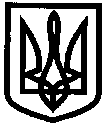 УКРАЇНАХАРКІВСЬКА ОБЛАСТЬІЗЮМСЬКА МІСЬКА РАДАВІДДІЛ ОСВІТИНАКАЗ20.01.2017											№ 42Про вивчення стану роботи з питання додержання вимог законів та інших нормативно-правових актів у галузі освіти дошкільними, загальноосвітніми, позашкільними навчальними закладами міста Ізюм у 2017 роціЗ метою вивчення питання виконання завдань дошкільної освіти та додержанням вимог Базового компонента дошкільної освіти, навчально-методичного керівництва в дошкільних навчальних закладах, додержання вимог законів та інших нормативно-правових актів у галузі освіти, обов'язкове виконання Державного стандарту загальної середньої освіти всіма навчальними закладами системи загальної середньої освіти, вивчення діяльності педагогічних колективів позашкільних навчальних закладів, відповідно до Закону України «Про освіту», статті 18 Закону України «Про дошкільну освіту», статей 36, 37 Закону України «Про загальну середню освіту», статті 10 «Про позашкільну освіту», Положення про відділ освіти Ізюмської міської ради, затвердженого рішенням 19 сесії 6 скликання Ізюмської міської ради Харківської області від 02.12.2011 року № 0838,  НАКАЗУЮ:1. Затвердити Графіки здійснення вивчення стану роботи з питання додержання вимог законів та інших нормативно-правових актів у галузі освіти дошкільними, загальноосвітніми, позашкільними навчальними закладами у 2017 році (Додаток 1).2. Працівникам відділу освіти Ізюмської міської ради: 2.1. Здійснити вивчення стану роботи з питання додержання вимог законів та інших нормативно-правових актів у галузі освіти дошкільними, загальноосвітніми, позашкільними навчальними закладами у 2017 році згідно своїх посадових обов’язків.Протягом 2017 року2.2. Підготувати проект наказу про здійснення вивчення стану роботи з питання додержання вимог законів та інших нормативно-правових актів у галузі освіти дошкільними, загальноосвітніми, позашкільними навчальними закладами у 2017 році, затвердити програму вивчення визначених питань. Не пізніше 10 днів до початку вивчення питань.2.3. Проаналізувати та підготувати відповідні матеріали за результатами вивчення для розгляду на апаратних нарадах відділу освіти, нарадах керівників дошкільних, загальноосвітніх та позашкільних навчальних закладів або колегіях відділу освіти.Не пізніше 1 місяця після вивчення3. Керівникам навчальних закладів, які зазначені у затвердженому графіку, забезпечити необхідні умови для проведення вивчення стану роботи з питання додержання вимог законів та інших нормативно-правових актів у галузі освіти дошкільними, загальноосвітніми, позашкільними навчальними закладами у 2017 році.Протягом 2017 року.4. Завідувачу канцелярією відділу освіти Матвєєвій М.О. своєчасно доводити накази про здійснення вивчення стану роботи з питання додержання вимог законів та інших нормативно-правових актів у галузі освіти дошкільними, загальноосвітніми, позашкільними навчальними закладами у 2017 році, затвердити програму вивчення визначених питань до відома керівника навчального закладу.5. Контроль за виконанням даного наказу залишаю за собою.Начальник відділу освіти 				О.П.ЛесикМартинов, 2-21-14З наказом від 20.01.2017 № 42 «Про вивчення стану роботи з питання додержання вимог законів та інших нормативно-правових актів у галузі освіти дошкільними, загальноосвітніми, позашкільними навчальними закладами міста Ізюм у 2017 році» ознайомлені:Заступник начальника відділу освіти	 __________О.В. БезкоровайнийГоловний спеціаліст відділу освіти 	__________ В.О. МартиновГоловний спеціаліст з дошкільної освіти __________ Н.О. Васько Головний спеціаліст відділу освіти 	__________ А.І. СергієнкоГоловний спеціаліст відділу освіти 	__________ Р.С. ЗміївськаЗавідувач методичним кабінетом 		__________ Т.В. СавченкоНачальник господарчої групи 		__________ Ю.П. ЧервинськийГоловний бухгалтер 				__________ В.В.ЧуркінаДодаток 1до наказу відділу освіти Ізюмської міської радивід 20.01.2017 № 42 Графік здійснення вивчення стану роботи з питання додержання вимог законів та інших нормативно-правових актів у галузі освіти дошкільними навчальними закладами у 2017 роціГрафік здійснення вивчення стану роботи з питання додержання вимог законів та інших нормативно-правових актів у галузі освіти загальноосвітніми навчальними закладами у 2017 роціГрафік здійснення державної атестації в позашкільних навчальних закладах у м. Ізюм у 2017 році Мартинов, 2-21-14Заступник директора Ізюмської гімназії №1 Т.В. МідінаДиректор ІЗОШ І-ІІІ ступенів №2 Л.А.Гожа Директор Ізюмської гімназії №3 Ю.В. Ольховська Директор ІЗОШ І-ІІІ ступенів № 4 С.В. Чернишева Директор ІЗОШ І-ІІІ ступенів №5 Н.В. Павлюк  Директор ІЗОШ І-ІІІ ступенів №6 Т.С. ЯремкоДиректор ІЗОШ І-ІІІ ступенів №10 Б.М.Івженко Директор ІЗОШ І-ІІІ ступенів №11 О.М.Андрушок Директор ІЗОШ І-ІІІ ступенів №12 І.В.Рябенко Завідувач ІДНЗ  №2 Р.В.Дубинська Завідувач ІДНЗ №4 О.О. Стєпанкіна Завідувач ІДНЗ №6 Л.В.Глуходід Завідувач ІДНЗ №9 В.М.Бородавка Завідувач ІДНЗ №10 А.В.Тарасенко Завідувач ІДНЗ №12 Н.С.Єгорова Завідувач ІДНЗ №13 О.О.Польова Завідувач ІДНЗ №14 Н.В.Поліщук Завідувач ІДНЗ №16 М.В.Шиліна Завідувач ІДНЗ №17 Л.О.Сирбу Директор Міжшкільного навчально - виховного комбінату В.П.Горенко Директор Ізюмського центру дитячої та юнацької творчості А.С. Морока № з/пПитання, яке вивчаєтьсяІзюмський дошкільний навчальний заклад  (ясла-садок) №2 комбінованого типу Ізюмської міської ради Харківської областіІзюмський дошкільний навчальний заклад  (ясла-садок) №4 комбінованого типу Ізюмської міської ради Харківської областіІзюмський дошкільний навчальний заклад  (ясла-садок) №6 Ізюмської міської ради Харківської областіІзюмський дошкільний навчальний заклад  (ясла-садок) №9 Ізюмської міської ради Харківської областіІзюмський дошкільний навчальний заклад  (ясла-садок) №10 Ізюмської міської ради Харківської областіІзюмський дошкільний навчальний заклад  (ясла-садок) №12 Ізюмської міської ради Харківської областіІзюмський дошкільний навчальний заклад  (ясла-садок) №13 (санаторний) компенсуючого типу Ізюмської міської ради Харківської областіІзюмський дошкільний навчальний заклад  (ясла-садок) №14 комбінованого типу Ізюмської міської ради Харківської областіІзюмський дошкільний навчальний заклад  (ясла-садок) №16 Ізюмської міської ради Харківської областіІзюмський дошкільний навчальний заклад  (ясла-садок) №17 Ізюмської міської ради Харківської областіСтан роботи щодо усунення порушень вимог законодавства і недоліків у роботі, виявлених під час попереднього заходу державного контролю (атестації, державного інспектування)ЖовтеньКвітеньВивчення стану роботи з питання додержання вимог законів та інших нормативно-правових актів у галузі освіти (Комплексна перевірка (КП))БерезеньЖовтень № з/пПитання, яке вивчаєтьсяІзюмська гімназія №1 Ізюмської міської ради Харківської області  Ізюмська загальноосвітня школа І-ІІІ ступенів № 2 Ізюмської міської ради Харківської області   Ізюмська гімназія №3 Ізюмської міської ради Харківської області  Ізюмська загальноосвітня школа І-ІІІ ступенів № 4 Ізюмської міської ради Харківської області   Ізюмська загальноосвітня школа І-ІІІ ступенів № 5 Ізюмської міської ради Харківської області   Ізюмська загальноосвітня школа І-ІІІ ступенів № 6 Ізюмської міської ради Харківської області   Ізюмська загальноосвітня школа І-ІІІ ступенів № 10 Ізюмської міської ради Харківської області   Ізюмська загальноосвітня школа І-ІІІ ступенів № 11 Ізюмської міської ради Харківської області   Ізюмська загальноосвітня школа І-ІІІ ступенів № 12 Ізюмської міської ради Харківської області   Стан управлінської діяльності адміністрації ЗНЗ.ЧервеньЖовтеньСтан методичної роботиЧервеньЛистопадГруденьСтан виховної роботи та Стан організації гурткової та секційної роботи в ЗНЗЧервеньТравень Стан безпеки життєдіяльності учасників навчально-виховного процесу та охорона праціЧервень(ОП)Червень(ОП)Жовтень(ОП)Червень(ОП та БЖД)Жовтень(ОП та БЖД)Листопад(ОП)Грудень(ОП)Навчальні досягнення учнів за результатами контрольних робіт з предметів інваріантної частини навчального плануГруденьГруденьЗабезпечення умов для підвищення кваліфікації педагогічних працівників, стан атестації педагогічних кадрівЖовтеньЖовтеньСоціальний захист учасників навчально-виховного процесу. Забезпечення соціальної підтримки дітей-сиріт, дітей, позбавлених батьківського піклування, дітей з особливими освітніми потребами, дітей з інших соціально вразливих категорійЧервеньЧервеньОрганізація відпочинку та оздоровлення учнів,ЧервеньЧервеньСтан роботи щодо усунення порушень вимог законодавства і недоліків у роботі, виявлених під час попереднього заходу державного контролю (атестації, державного інспектування)ДН (ДА)ЛистопадОрганізований початок навчального рокуЖовтеньОрганізоване закінчення навчального рокуЧервеньЧервеньВедення ділової документаціїЖовтеньГруденьВивчення стану роботи з питання додержання вимог законів та інших нормативно-правових актів у галузі освіти (Комплексна перевірка (КП))ГруденьТравень№ з/пПитання, яке вивчаєтьсяІзюмський Центр дитячої та юнацької творчості Ізюмської міської ради Харківської областіПроведення державної атестації Лютий 